Announcements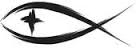 Meetings & EventsWednesday, May 19th															SWAT 7pmWednesday, May 26th															Council 7pmATTENDANCE SHEETS	Please remember to fill out the attendance sheet you will find in your bulletin and leave it on the pew when you leave today.  The elders will collect them after the service.WORSHIP REMINDER	With more people getting vaccinated and warmer weather arriving, please be patient when looking for seating at the service.  If there isn’t any room to sit distanced, YOU MAY remove a rope and sit in the middle of that pew for the service.  We ask that you please remain seated at the end of the service until the elder dismisses you.  Thanks for your cooperation.TIME & TALENT SHEETS STILL AVAILABLE	There are Time & Talent sheets on the ledge by the church entrance doors.  If you haven’t filled one out yet, please do so and place the completed form in the box on the ledge.  The Board of Stewardship appreciates your help in updating how you can help serve the Lord here at Trinity.BABY BOTTLE BLITZ	In 2020, despite the restrictions of the pandemic, the mentors at Lighthouse Pregnancy Care Center visited with folks more than 225 times!  Please join us in this ministry to our community by picking up a baby bottle, fill it with change, cash, and/or a check and return it to the church on Father’s Day, June 20th.ECHO HIS LOVE DIRECTOR	ECHO His Love director Robin Paulus is retiring as their executive director.  They are in the process of searching for someone new to lead the organization.  If you would like to apply, see the bulletin board in the fellowship hall for the job description and specifics regarding the position.STEWARDSHIP CORNERActs 1:11 – “Men of Galilee, why do you stand looking into heaven?  This Jesus, who was taken up from you into heaven, will come in the same way as you saw him go into heaven.”  Christ has died.  Christ is risen. Christ is ascended, and Christ will come again.  We live our lives in this world in the sure confidence of the world to come.  We live as people who know our Lord Jesus and who know that He is coming back.  This makes all the difference in how we approach our stewardship and how we care for the things of this world.CAN YOU HELP?	Ashlea Weston, the new teacher at Trinity – Manistee, is looking for an apartment to rent.  If you own an apartment/small house or know of one that is available, would you please contact Tina Fisk at tfisk@trinitymanistee.com?  Thank you!NEED A SUMMER JOB?	Little Eden Camp in Onekama is in need of summer housekeeping staff.  If you would like to apply, please contact Little Eden Camp at www.littleeden.org or call 231-889-4294 for an application.BIRTHDAYS & ANNIVERSARYS IN MAYJohn Kline’s Birthday									May 7thJaci Van Voorst’s Birthday							May 13thPebbla Nelson’s Birthday								May 15thJack Nelson’s Birthday									May 19thLynn Hilliard’s Birthday								May 22ndRodney & Jerilyn Schimke’s Anniversary			May 23rdJerilyn Schimke’s Birthday							May 30thMEMORIAL FOR MORRIS ARMBRUSTERRodney & Jerilyn SchimkeMEMORAIL FOR MARGARET MEACHUMJudy TrinkleinMEMORIAL FOR THELMA ZALUDRodney & Jerilyn Schimke